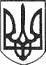 РЕШЕТИЛІВСЬКА МІСЬКА РАДАПОЛТАВСЬКОЇ ОБЛАСТІ(сорок четверта сесія восьмого скликання)РІШЕННЯ26 березня 2024 року	м. Решетилівка	№ 1827-44-VIIІПро внесення змін до договорів оренди земліКеруючись Конституцією України, законами України ,,Про місцеве самоврядування в Україні”, „Про землеустрій”, ,,Про державний земельний кадастр”, „Про оренду землі”, „Про державну реєстрацію речових прав на нерухоме майно та їх обтяжень”, розглянувши клопотання фізичних та юридичних осіб, враховуючи висновки спільних постійних комісій міської ради, Решетилівська міська радаВИРІШИЛА:1. Внести зміни до договору оренди землі від 09.09.2020 р. (право оренди земельної ділянки – номер запису про інше речове право 38192244 в Державному реєстрі речових прав на нерухоме майно), а саме:1) замінити Орендодавця у преамбулі і далі по тексту та викласти в такій редакції:Орендодавець: Решетилівська міська рада Полтавської області, код ЄДРПОУ 21044065, місцезнаходження юридичної особи: 38400, Полтавська область, Полтавський район, м. Решетилівка, вул. Покровська, 14, в особі міського голови – Дядюнової Оксани Анатоліївни, яка діє на підставі Закону України ,,Про місцеве самоврядування в Україні”;2) викласти п. 2 Договору в такій редакції:„2. В оренду передається земельна ділянка площею 5,3430 га, в тому числі: 0,0140 га – рілля, 0,0400 га – рілля, 2,0520 га – рілля, 0,0227 га – землі під сільськогосподарськими та іншими господарськими будівлями і дворами, 3,2143 га – землі під сільськогосподарськими та іншими господарськими будівлями і дворами.”;3) викласти п. 5 Договору в такій редакції:„5. Нормативна грошова оцінка земельної ділянки з кадастровим номером 5324283200:00:005:0063 становить 199365,76 грн. (сто дев’яносто дев’ять тисяч триста шістдесят п’ять гривень сімдесят шість копійок) згідно витягу із технічної документації з нормативної грошової оцінки земельних ділянок.”;4) викласти п. 9 Договору в такій редакції:„9. Орендна плата вноситься Орендарем у грошовій формі у розмірі 24521,99 грн. (двадцять чотири тисячі п’ятсот двадцять одна гривня дев’яносто дев’ять копійок) в рік, що становить 12,30 % від нормативної грошової оцінки земельної ділянки.”;5) уповноважити міського голову Оксану ДЯДЮНОВУ підписати додаткову угоду до договору оренди землі із ТОВ „БУРАТ-АГРО”.2. Внести зміни до договору оренди землі від 09.09.2020 р. (право оренди земельної ділянки – номер запису про інше речове право 38191824 в Державному реєстрі речових прав на нерухоме майно), а саме:1) замінити Орендодавця у преамбулі і далі по тексту та викласти в такій редакції:Орендодавець: Решетилівська міська рада Полтавської області, код ЄДРПОУ 21044065, місцезнаходження юридичної особи: 38400, Полтавська область, Полтавський район, м. Решетилівка, вул. Покровська, 14, в особі міського голови – Дядюнової Оксани Анатоліївни, яка діє на підставі Закону України ,,Про місцеве самоврядування в Україні”;2) викласти п. 2 Договору в такій редакції:„2. В оренду передається земельна ділянка площею 0,70 га, в тому числі: 0,70 га – рілля.”;3) викласти п. 5 Договору в такій редакції:„5. Нормативна грошова оцінка земельної ділянки з кадастровим номером 5324283200:00:005:0061 становить 26071,81 грн. (двадцять шість тисяч сімдесят одна гривня вісімдесят одна копійка) згідно витягу із технічної документації з нормативної грошової оцінки земельних ділянок.”;4) викласти п. 9 Договору в такій редакції:„9. Орендна плата вноситься Орендарем у грошовій формі у розмірі 3285,05 грн. (три тисячі двісті вісімдесят п’ять гривень п’ять копійок) в рік, що становить 12,60 % від нормативної грошової оцінки земельної ділянки.”;5) уповноважити міського голову Оксану ДЯДЮНОВУ підписати додаткову угоду до договору оренди землі із ТОВ „БУРАТ-АГРО”.3. Внести зміни до договору оренди землі від 14.12.2010 р. (право оренди земельної ділянки – номер запису про інше речове право 29201026 в Державному реєстрі речових прав на нерухоме майно), а саме:1) замінити Орендодавця у преамбулі і далі по тексту та викласти в такій редакції:Орендодавець: Решетилівська міська рада Полтавської області, код ЄДРПОУ 21044065, місцезнаходження юридичної особи: 38400, Полтавська область, Полтавський район, м. Решетилівка, вул. Покровська, 14, в особі міського голови – Дядюнової Оксани Анатоліївни, яка діє на підставі Закону України ,,Про місцеве самоврядування в Україні”;2) викласти п. 2 Договору в такій редакції:„2. В оренду передається земельна ділянка площею 11,9056 га, в тому числі: 8,4530 га – рілля, 1,0547 га – рілля, 0,0559 га – сіножаті, 2,3420 га – сіножаті.”;3) викласти п. 5 Договору в такій редакції:„5. Нормативна грошова оцінка земельної ділянки з кадастровим номером 5324280900:00:010:0013 становить 265001,33 грн. (двісті шістдесят п’ять тисяч одна гривня тридцять три копійки) згідно витягу із технічної документації з нормативної грошової оцінки земельних ділянок.”;4) викласти речення п. 9 Договору в такій редакції:„9. Орендна плата вноситься Орендарем у грошовій формі у розмірі 31800,16 грн. (тридцять одна тисяча вісімсот гривень шістнадцять копійок) в рік, що становить 12 % від нормативної грошової оцінки земельної ділянки”;5) уповноважити міського голову Оксану ДЯДЮНОВУ підписати додаткову угоду до договору оренди землі із ТОВ „БУРАТ-АГРО”.4. Внести зміни до договору оренди землі від 14.12.2010 р. (право оренди земельної ділянки – номер запису про інше речове право 29205809 в Державному реєстрі речових прав на нерухоме майно), а саме:1) замінити Орендодавця у преамбулі і далі по тексту та викласти в такій редакції:Орендодавець: Решетилівська міська рада Полтавської області, код ЄДРПОУ 21044065, місцезнаходження юридичної особи: 38400, Полтавська область, Полтавський район, м. Решетилівка, вул. Покровська, 14, в особі міського голови – Дядюнової Оксани Анатоліївни, яка діє на підставі Закону України ,,Про місцеве самоврядування в Україні”;2) викласти п. 2 Договору в такій редакції:„2. В оренду передається земельна ділянка площею 8,3201 га, в тому числі: 4,2571 га – рілля, 4,0630 га – землі під сільськогосподарськими та іншими господарськими будівлями і дворами.”;3) викласти п. 5 Договору в такій редакції:„5. Нормативна грошова оцінка земельної ділянки з кадастровим номером 5324280900:00:010:0016 становить 265967,85 грн. (двісті шістдесят п’ять тисяч дев’ятсот шістдесят сім гривень вісімдесят п’ять копійок) згідно витягу із технічної документації з нормативної грошової оцінки земельних ділянок.”;4) викласти п. 9 Договору в такій редакції:„9. Орендна плата вноситься Орендарем у грошовій формі у розмірі 31916,14 грн. (тридцять одна тисяча дев’ятсот шістнадцять гривень чотирнадцять копійок) в рік, що становить 12 % від нормативної грошової оцінки земельної ділянки.”;5) уповноважити міського голову Оксану ДЯДЮНОВУ підписати додаткову угоду до договору оренди землі із ТОВ „БУРАТ-АГРО”.5. Внести зміни до договору оренди землі від 14.12.2010 р. (право оренди земельної ділянки – номер запису про інше речове право 29207101 в Державному реєстрі речових прав на нерухоме майно), а саме:1) замінити Орендодавця у преамбулі і далі по тексту та викласти в такій редакції:Орендодавець: Решетилівська міська рада Полтавської області, код ЄДРПОУ 21044065, місцезнаходження юридичної особи: 38400, Полтавська область, Полтавський район, м. Решетилівка, вул. Покровська, 14, в особі міського голови – Дядюнової Оксани Анатоліївни, яка діє на підставі Закону України ,,Про місцеве самоврядування в Україні”;2) викласти п. 2 Договору в такій редакції:„2. В оренду передається земельна ділянка площею 6,2266 га, в тому числі: 4,4100 га – рілля, 1,8166 га – землі під сільськогосподарськими та іншими господарськими будівлями і дворами.”;3) викласти п. 5 Договору в такій редакції:„5. Нормативна грошова оцінка земельної ділянки з кадастровим номером 5324280900:00:013:0042 становить 191598,61 грн. (сто дев’яносто одна тисяча п’ятсот дев’яносто вісім гривень шістдесят одна копійка) згідно витягу із технічної документації з нормативної грошової оцінки земельних ділянок.”;4) викласти п. 9 Договору в такій редакції:„9. Орендна плата вноситься Орендарем у грошовій формі у розмірі 22991,83 грн. (двадцять дві тисячі дев’ятсот дев’яносто одна гривня вісімдесят три копійки) в рік, що становить 12 % від нормативної грошової оцінки земельної ділянки.”;5) уповноважити міського голову Оксану ДЯДЮНОВУ підписати додаткову угоду до договору оренди землі із ТОВ „БУРАТ-АГРО”.6. Внести зміни до договору оренди землі від 25.04.2017 р. (право оренди земельної ділянки – номер запису про інше речове право 20476697 в Державному реєстрі речових прав на нерухоме майно), а саме:1) замінити Орендодавця у преамбулі і далі по тексту та викласти в такій редакції:Орендодавець: Решетилівська міська рада Полтавської області, код ЄДРПОУ 21044065, місцезнаходження юридичної особи: 38400, Полтавська область, Полтавський район, м. Решетилівка, вул. Покровська, 14, в особі міського голови – Дядюнової Оксани Анатоліївни, яка діє на підставі Закону України ,,Про місцеве самоврядування в Україні”;2) викласти п. 5 Договору в такій редакції:„5. Нормативна грошова оцінка земельної ділянки з кадастровим номером 5324283200:00:010:0043 становить 83753,83 грн. (вісімдесят три тисячі сімсот п’ятдесят три гривні вісімдесят три копійки) згідно витягу із технічної документації з нормативної грошової оцінки земельних ділянок.”;3) викласти п. 9 Договору в такій редакції:„9. Орендна плата вноситься Орендарем у грошовій формі у розмірі 10050,46 грн. (десять тисяч п’ятдесят гривень сорок шість копійок) в рік, що становить 12 % від нормативної грошової оцінки земельної ділянки.”;4) уповноважити міського голову Оксану ДЯДЮНОВУ підписати додаткову угоду до договору оренди землі із ТОВ „БУРАТ-АГРО”.7. Внести зміни до договору оренди землі від 10.10.2017 р. (право оренди земельної ділянки – номер запису про інше речове право 22824595 в Державному реєстрі речових прав на нерухоме майно), а саме:1) замінити Орендодавця у преамбулі і далі по тексту та викласти в такій редакції:Орендодавець: Решетилівська міська рада Полтавської області, код ЄДРПОУ 21044065, місцезнаходження юридичної особи: 38400, Полтавська область, Полтавський район, м. Решетилівка, вул. Покровська, 14, в особі міського голови – Дядюнової Оксани Анатоліївни, яка діє на підставі Закону України ,,Про місцеве самоврядування в Україні”;2) викласти п. 5 Договору в такій редакції:„5. Нормативна грошова оцінка земельної ділянки з кадастровим номером 5324283200:00:014:0001 становить 403775,18 грн. (чотириста три тисячі сімсот сімдесят п’ять гривень вісімнадцять копійок) згідно витягу із технічної документації з нормативної грошової оцінки земельних ділянок.”;3) викласти п. 9 Договору в такій редакції:„9. Орендна плата вноситься Орендарем у грошовій формі у розмірі 48453,02 грн. (сорок вісім тисяч чотириста п’ятдесят три гривні дві копійки) в рік, що становить 12 % від нормативної грошової оцінки земельної ділянки.”;4) уповноважити міського голову Оксану ДЯДЮНОВУ підписати додаткову угоду до договору оренди землі із ТОВ „БУРАТ-АГРО”.8. Внести зміни до договору оренди землі від 25.04.2017 р. (право оренди земельної ділянки – номер запису про інше речове право 20482381 в Державному реєстрі речових прав на нерухоме майно), а саме:1) замінити Орендодавця у преамбулі і далі по тексту та викласти в такій редакції:Орендодавець: Решетилівська міська рада Полтавської області, код ЄДРПОУ 21044065, місцезнаходження юридичної особи: 38400, Полтавська область, Полтавський район, м. Решетилівка, вул. Покровська, 14, в особі міського голови – Дядюнової Оксани Анатоліївни, яка діє на підставі Закону України ,,Про місцеве самоврядування в Україні”;2) викласти п. 5 Договору в такій редакції:„5. Нормативна грошова оцінка земельної ділянки з кадастровим номером 5324283200:00:006:0034 становить 92374,25 грн. (дев’яносто дві тисячі триста сімдесят чотири гривні двадцять п’ять копійок) згідно витягу із технічної документації з нормативної грошової оцінки земельних ділянок.”;3) викласти п. 9 Договору в такій редакції:„9. Орендна плата вноситься Орендарем у грошовій формі у розмірі 11084,91 грн. (одинадцять тисяч вісімдесят чотири гривні дев’яносто одна копійка) в рік, що становить 12 % від нормативної грошової оцінки земельної ділянки.”;4) уповноважити міського голову Оксану ДЯДЮНОВУ підписати додаткову угоду до договору оренди землі із ТОВ „БУРАТ-АГРО”.9. Внести зміни до договору оренди землі від 18.09.2020 р. (право оренди земельної ділянки – номер запису про інше речове право 38390507 в Державному реєстрі речових прав на нерухоме майно), а саме:1) замінити Орендодавця у преамбулі і далі по тексту та викласти в такій редакції:Орендодавець: Решетилівська міська рада Полтавської області, код ЄДРПОУ 21044065, місцезнаходження юридичної особи: 38400, Полтавська область, Полтавський район, м. Решетилівка, вул. Покровська, 14, в особі міського голови – Дядюнової Оксани Анатоліївни, яка діє на підставі Закону України ,,Про місцеве самоврядування в Україні”;2) викласти п. 5 Договору в такій редакції:„5. Нормативна грошова оцінка земельної ділянки з кадастровим номером 5324283200:00:010:0064 становить 682305,94 грн. (шістсот вісімдесят дві тисячі триста п’ять гривень дев’яносто чотири копійки) згідно витягу із технічної документації з нормативної грошової оцінки земельних ділянок.”;3) викласти п. 9 Договору в такій редакції:„9. Орендна плата вноситься Орендарем у грошовій формі у розмірі 81876,71 грн. (вісімдесят одна тисяча вісімсот сімдесят шість гривень сімдесят одна копійка) в рік, що становить 12 % від нормативної грошової оцінки земельної ділянки.”;4) уповноважити міського голову Оксану ДЯДЮНОВУ підписати додаткову угоду до договору оренди землі із ТОВ „БУРАТ-АГРО”.10. Внести зміни до договору оренди землі від 19.01.2024 р. (право оренди земельної ділянки – номер запису про інше речове право 53501111 в Державному реєстрі речових прав на нерухоме майно), а саме:1) викласти п. 8 Договору в такій редакції:„8. Договір укладено на строк 10 (десять) років, який обчислюється від дати укладення цього договору. Після закінчення строку договору Орендар має переважне право перед іншими особами на укладення договору оренди землі на новий строк. У цьому разі Орендар повинен у строк, встановлений цим договором, але не пізніш ніж як за один місяць до закінчення строку дії договору повідомити письмово Орендодавця про намір скористатися переважним правом на укладення договору оренди землі на новий строк.”;2) уповноважити міського голову Оксану ДЯДЮНОВУ підписати додаткову угоду до договору оренди землі із МЕЛЬНИКОМ Анатолієм Степановичем.11. Внести зміни до договору оренди землі від 08.12.2017 р. (право оренди земельної ділянки – номер запису про інше речове право 23982316 в Державному реєстрі речових прав на нерухоме майно), а саме:1) замінити Орендодавця у преамбулі і далі по тексту та викласти в такій редакції:Орендодавець: Решетилівська міська рада Полтавської області, код ЄДРПОУ 21044065, місцезнаходження юридичної особи: 38400, Полтавська область, Полтавський район, м. Решетилівка, вул. Покровська, 14, в особі міського голови – Дядюнової Оксани Анатоліївни, яка діє на підставі Закону України ,,Про місцеве самоврядування в Україні”;2) викласти п. 5 Договору в такій редакції:„5. Нормативна грошова оцінка земельної ділянки з кадастровим номером 5324283200:00:018:0040 становить 334485,69 грн. (триста тридцять чотири тисячі чотириста вісімдесят п’ять гривень шістдесят дев’ять копійок) згідно витягу із технічної документації з нормативної грошової оцінки земельних ділянок.”;3) викласти п. 9 Договору в такій редакції:„9. Орендна плата вноситься Орендарем у грошовій формі у розмірі 40138,28 грн. (сорок тисяч сто тридцять вісім гривень двадцять вісім копійок) в рік, що становить 12 % від нормативної грошової оцінки земельної ділянки.”;4) уповноважити міського голову Оксану ДЯДЮНОВУ підписати додаткову угоду до договору оренди землі із ТОВ „БУРАТ-АГРО”.12. Внести зміни до договору оренди землі від 15.04.2020 р. (право оренди земельної ділянки – номер запису про інше речове право 36515259 в Державному реєстрі речових прав на нерухоме майно), а саме:1) замінити Орендодавця у преамбулі і далі по тексту та викласти в такій редакції:Орендодавець: Решетилівська міська рада Полтавської області, код ЄДРПОУ 21044065, місцезнаходження юридичної особи: 38400, Полтавська область, Полтавський район, м. Решетилівка, вул. Покровська, 14, в особі міського голови – Дядюнової Оксани Анатоліївни, яка діє на підставі Закону України ,,Про місцеве самоврядування в Україні”;2) викласти п. 5 Договору в такій редакції:„5. Нормативна грошова оцінка земельної ділянки з кадастровим номером 5324283201:01:001:0482 становить 136259,32 грн. (сто тридцять шість тисяч двісті п’ятдесят дев’ять гривень тридцять дві копійки) згідно витягу із технічної документації з нормативної грошової оцінки земельних ділянок.”;3) викласти п. 9 Договору в такій редакції:„9. Орендна плата вноситься Орендарем у грошовій формі у розмірі 16351,12 грн. (шістнадцять тисяч триста п’ятдесят одна гривня дванадцять копійок) в рік, що становить 12 % від нормативної грошової оцінки земельної ділянки.”;4) викласти п. 10 Договору в такій редакції:„10. Орендна плата вноситься у такі строки: щомісячно протягом 30 календарних днів, що наступають за останнім календарним днем податкового (звітного) місяця у розмірі 1/12 частини річної орендної плати на рахунок одержувача ГУК у Полт.обл/тг.Решетилів/18010600, р/р UA818999980334169812000016606 Казначейство України (ЕАП), код одержувача 37959255, код класифікації 18010600 – не пізніше 10-го числа наступного місяця.”;5) уповноважити міського голову Оксану ДЯДЮНОВУ підписати додаткову угоду до договору оренди землі із ТОВ „БУРАТ-АГРО”.13. Контроль за виконання цього рішення покласти на постійну комісію з питань земельних відносин, екології, житлово-комунального господарства, архітектури, інфраструктури, комунальної власності та приватизації (Захарченко Віталій).Міський голова	Оксана ДЯДЮНОВА